На основании решения Совета народных депутатов города  Киржач от 14.11.2007 г. № 30/222 «Об утверждении Положения о порядке и условиях проведения ежегодного конкурса на звание «Самый благоустроенный дом, двор, улица г. Киржач»,  в целях обеспечения чистоты и порядка, улучшения санитарного состояния территорий, повышения уровня благоустройства и озеленения придомовых территорий города Киржач, привлечения к благоустройству жителей города КиржачП О С Т А Н О В Л Я Ю:Присвоить звание «Самый благоустроенный дом, двор, улица» на территории города  Киржач:По категории 1 (4-х и 5-ти этажные многоквартирные дома с прилегающей территорией):-  дому №  18, ул.Свобода  (председатель домового комитета  (Слепцова Татьяна Николаевна)  с вручением диплома и первой  денежной премии;- дому № 3, ул.Чехова  (председатель домового комитета  Бахтанов Георгий Александрович)  с вручением диплома и второй  денежной премии;- дому № 11, ул.Больничный проезд  (председатель домового комитета Романина Елена Валентиновна)  с вручением диплома и третьей денежной премии.По категории 2  (многоквартирные дома до 3-х этажей):- дому № 34, ул. Павловского (председатель домового комитета Егорова Татьяна Георгиевна)  с вручением диплома и первой денежной премии;- дому № 30, ул. Магистральная  (председатель домового комитета Кравчук Александр Михайлович)  с вручением диплома и второй денежной премии;- дому № 21, ул. М.Расковой  (Шкаликова Римма Павловна)  с вручением диплома и  денежной премии;- дому № 5, ул.Магистральная (Антипова Нина Васильевна) с вручением диплома и денежной премии;- дому № 120, ул. Свобода  (Болотских Нина Александровна) с вручением диплома и  денежной премии.По категории 3 (частный сектор):-    дому № 16,  ул. Станционная  (Андреева Алла Александровна) с вручением диплома и первой  денежной премии; -   дому № 21,  ул. Гайдара   (Федосеев Анатолий Михайлович) с вручением диплома и второй денежной премии;  -     дому № 23   ул. Куйбышева  (Усков Анатолий Николаевич) с вручением диплома и третьей  денежной премии; -    дому № 59   ул. Жданова  (Рыбакова Ольга Валентиновна) с вручением диплома и третьей  денежной премии.2. Контроль за исполнением настоящего постановления возложить на заместителя главы администрации города  Киржач по вопросам жизнеобеспечения.3.  Настоящее постановление вступает в силу со дня его подписания, подлежит опубликованию  в районной  газете «Красное знамя» и размещению на официальном сайте  администрации города Киржач.Глава администрации                                                         Н.В.Скороспелова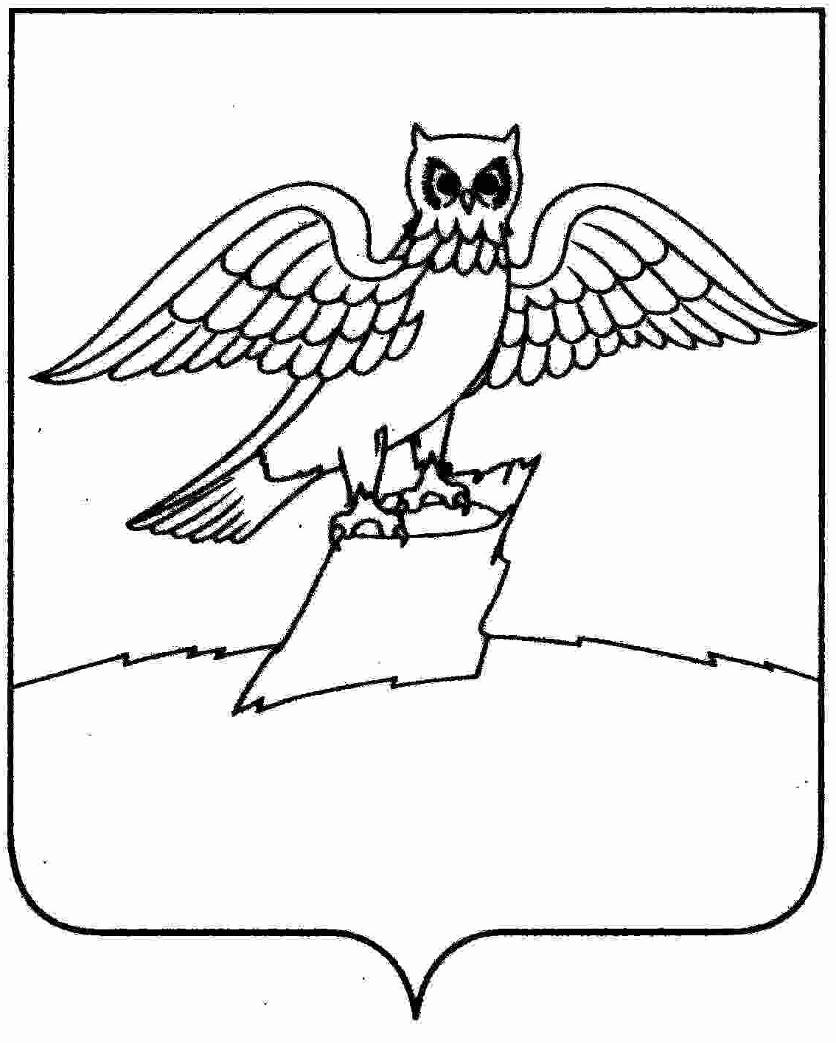 АДМИНИСТРАЦИЯ ГОРОДА КИРЖАЧКИРЖАЧСКОГО РАЙОНАПОСТАНОВЛЕНИЕАДМИНИСТРАЦИЯ ГОРОДА КИРЖАЧКИРЖАЧСКОГО РАЙОНАПОСТАНОВЛЕНИЕАДМИНИСТРАЦИЯ ГОРОДА КИРЖАЧКИРЖАЧСКОГО РАЙОНАПОСТАНОВЛЕНИЕАДМИНИСТРАЦИЯ ГОРОДА КИРЖАЧКИРЖАЧСКОГО РАЙОНАПОСТАНОВЛЕНИЕАДМИНИСТРАЦИЯ ГОРОДА КИРЖАЧКИРЖАЧСКОГО РАЙОНАПОСТАНОВЛЕНИЕАДМИНИСТРАЦИЯ ГОРОДА КИРЖАЧКИРЖАЧСКОГО РАЙОНАПОСТАНОВЛЕНИЕАДМИНИСТРАЦИЯ ГОРОДА КИРЖАЧКИРЖАЧСКОГО РАЙОНАПОСТАНОВЛЕНИЕ17.07.2020    №406Об итогах конкурса на звание «Самый благоустроенный дом, двор, улица» на территории города  КиржачОб итогах конкурса на звание «Самый благоустроенный дом, двор, улица» на территории города  КиржачОб итогах конкурса на звание «Самый благоустроенный дом, двор, улица» на территории города  Киржач